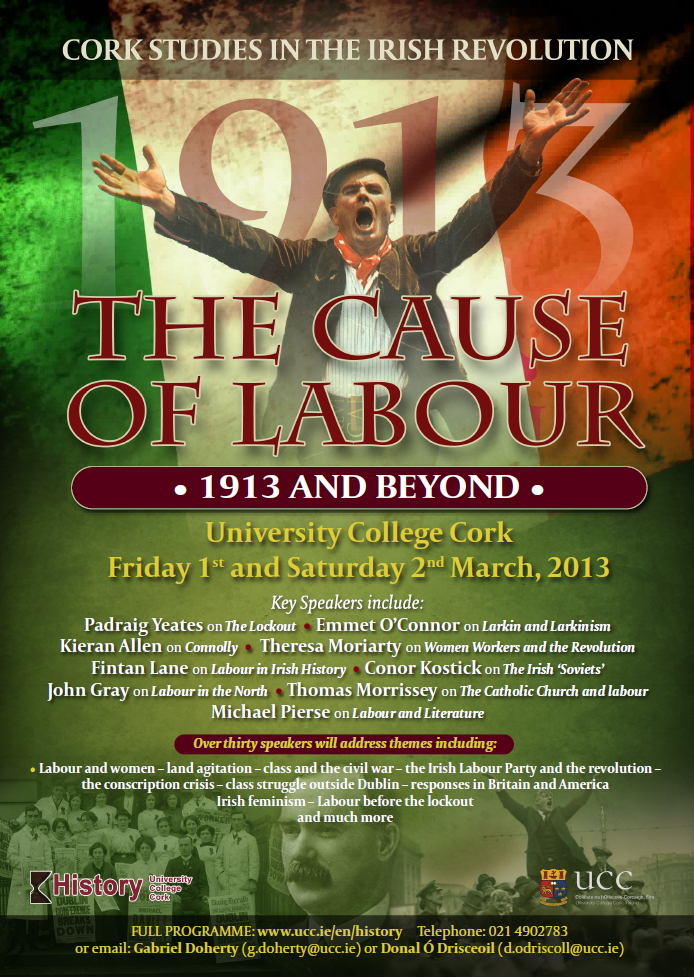 Cork Studies in the Irish Revolution:The Cause of Labour: 1913 and BeyondUniversity College CorkFriday 1st and Saturday 2nd March 2013Conference organised by the School of History University College Cork, with assistance from the Research Fund, School of History, University College Cork.For further information please telephone 021-4902783, email g.doherty@ucc.ie, or 021 4903048, D.ODriscoll@ucc.ie.Please address any correspondence to: ‘1913/Labour conference’, School of History, University College Cork.Conference web site http://www.ucc.ie/en/history/labourconference.htmlOrganisers: Gabriel Doherty, Donal Ó Drisceoil, School of History, University College Cork.The conference is dedicated to the memory of the prominent trade union activist and pioneer of labour history in Ireland, Donal Nevin.Friday 1stÁras na Laoi G188.50amOpening remarks	Gabriel Doherty, School of History, University College CorkSession 1: Responses in Britain and Irish-AmericaÁras na Laoi G18	9.00amFrom shamrock to pit prop: industrial unrest, independence, and the Irish embrace of the labour movement in South Wales, 1913-1922	Daryl Leeworthy, Oriel College, Oxford University	9.25amScottish responses to the 1913 Lock-out and the 1916 Easter Rising	Chloe Ross, Research Institute of Irish and Scottish Studies, University of Aberdeen	9.50am‘The greatest campaign?’ The British Labour party and Ireland in 1921	Ben Bray, Fitzwilliam College, Cambridge University10.15amCoffee break	10.40am‘Real Irish patriots would scorn the likes of you.’ Larkin and Irish-America	Alan Noonan, School of History, University College Cork	11.05amIrish American nationalists and the 1913 Dublin Lockout: the diasporic response	David Brundage, University of California11.30ambreak12.55pmLunch break3.15pmCoffee break5.15pmDinner breakFriday 1stOfficial conference Opening and launch of University College Cork multitext project on the lockoutBoole IV Lecture Theatre7.15pmThe cause of Labour: 1913 and beyond	Padraig Yeates, 1913 CommitteeSaturday 2ndBoole II Lecture Theatre9.15amThe Lord and Labour: clerical responses to the workers’ question	Paul Maguire, School of History, Dublin City University9.40amArchbishop Walsh, the Dublin diocese and the 1913 Lockout	Thomas J. Morrissey, SJ10.30amCoffee break10.45amThe labour plays of Andrew Patrick Wilson, 1912-14	James Curry, Department of History, National University of Ireland, Galway11.10pmLabour in Irish literature	Michael Pierse, Research Fellow, Institute for Collaborative Research in the Humanities, Queen’s University Belfast12.00pmBreak12.05pmThe ‘Decade of Centenaries’ – a catastrophe for northern labour	John Gray, Independent social historian1.00pmLunch Break2.10pmJames Connolly and the cause of labour	Kieran Allen, School of Sociology, University College Dublin3.00pmLabour in Irish history: James Connolly and Irish historiography	Fintan Lane, Independent scholar3.50pmCoffee break4.05pmThe Soviets in Ireland	Conor Kostick, School of Histories and Humanities, Trinity College Dublin4.55pmBreak5.00pmLarkin & Larkinism	Emmet O’Connor, School of English and History, University of Ulster6.00pmClosing remarks	Donal Ó Drisceoil, School of History, University College Cork